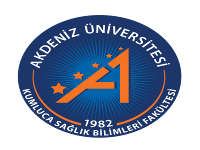 AKDENİZ ÜNİVERSİTESİ KUMLUCA SAĞLIK BİLİMLERİ FAKÜLTESİ ÇOCUK GELİŞİMİ BÖLÜMÜ 2019-2020 EĞİTİM ÖĞRETİM YILI BAHAR DÖNEMİ HAFTALIK DERS PROGRAMIAKDENİZ ÜNİVERSİTESİ KUMLUCA SAĞLIK BİLİMLERİ FAKÜLTESİ ÇOCUK GELİŞİMİ BÖLÜMÜ 2019-2020 EĞİTİM ÖĞRETİM YILI BAHAR DÖNEMİ HAFTALIK DERS PROGRAMISınıf: Çocuk Gelişimi I      Sınıf: Çocuk Gelişimi I      Sınıf: Çocuk Gelişimi I      Yer: Derslik 16 Yer: Derslik 16 Yer: Derslik 16 PAZARTESİSALIÇARŞAMBAPERŞEMBECUMA08.30-09.20Atatürk İlkeleri ve İnkılap Tarihi IIAfetlerde Bakım ve İlkyardımİletişim BecerileriSosyoloji 09.30-10.20Atatürk İlkeleri ve İnkılap Tarihi IIAfetlerde Bakım ve İlkyardımİletişim BecerileriSosyoloji10.30-11.20PsikolojiYabancı Dil IITıbbi Biyoloji ve Genetik11.30-12.20PsikolojiYabancı Dil IITıbbi Biyoloji ve Genetik13.30-14.20Aile ve Yaşam DöngüsüBilgi Teknolojileri KullanımıÇocuk ve MedyaTürk Dili II14.30-15.20Aile ve Yaşam DöngüsüBilgi Teknolojileri KullanımıÇocuk ve MedyaTürk Dili II15.30-16.20Bilgi Teknolojileri Kullanımı16.30-17.20Sınıf: Çocuk Gelişimi II               Sınıf: Çocuk Gelişimi II               Sınıf: Çocuk Gelişimi II               Yer: Derslik 14Yer: Derslik 14Yer: Derslik 14PAZARTESİSALIÇARŞAMBAPERŞEMBECUMA08.30-09.20Bilişsel-Dil Gelişimi ve DesteklenmesiAlan Çalışması Çocukluk Döneminde Sanat Ve YaratıcılıkÖzel Gereksinimli Çocukların DesteklenmesiÇocuk Sağlığı ve Hastalıkları09.30-10.20Bilişsel-Dil Gelişimi ve DesteklenmesiAlan Çalışması Çocukluk Döneminde Sanat Ve YaratıcılıkÖzel Gereksinimli Çocukların DesteklenmesiÇocuk Sağlığı ve Hastalıkları10.30-11.20Çocuk ve OyunAlan Çalışması Nörolojik GelişimBilişsel-Dil Gelişimi ve DesteklenmesiSosyal-Duygusal Gelişim11.30-12.20Çocuk ve OyunAlan Çalışması Nörolojik GelişimBilişsel-Dil Gelişimi ve DesteklenmesiSosyal-Duygusal Gelişim13.30-14.20Özel Gereksinimli Çocukların DesteklenmesiÇocuk ve Oyun14.30-15.20Özel Gereksinimli Çocukların DesteklenmesiÇocuk ve Oyun15.30-16.20Çocuk ve Suç16.30-17.20Çocuk ve Suç